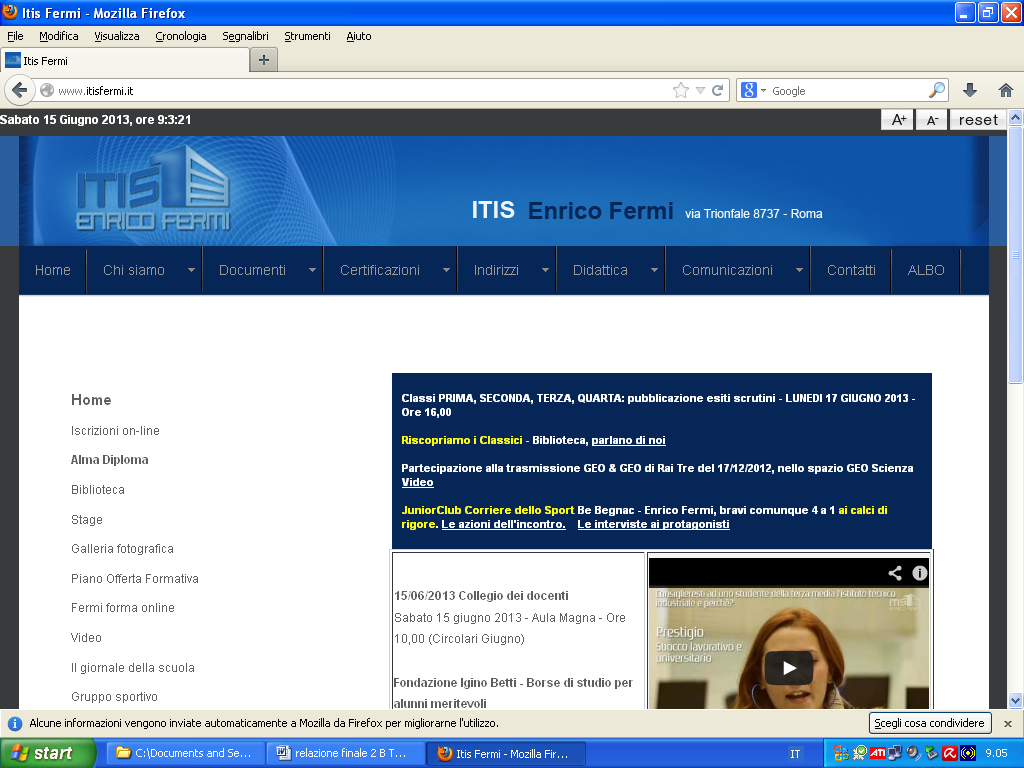 N° ore/settimana	4                  N° ore/anno	    132        di cui 2 ore in laboratorioprof. GIUSEPPE BERTOLINI                                    prof. MAURIZIO BOSCHETTIPROGRAMMAZIONE  MODULAREVERIFICHE E VALUTAZIONEAl termine di una o più unità didattiche, sarà effettuata una verifica mediante domande aperte o test a risposta multipla. Come criterio di valutazione sarà adottato il modello di seguito descritto; esso è da intendere quale criterio orientativo adottato dal C.d.C. per misurare il raggiungimento degli obiettivi didattici nel presente anno scolastico.                                                 il docente: ...............................................                                                                   ...............................................DOCUMENTO DI PROGRAMMAZIONE anno scolastico     2016-2017SISTEMI E AUTOMAZIONE Classe:        4  sez. I  “Energia” I.T.I.S.  E.  FERMIVia Trionfale  8737  -  Roma- Sistemi e Automazione -Documento di programmazionea.s. 2016-2017Data: 27/09/2016I.T.I.S.  E.  FERMIVia Trionfale  8737  -  Roma- Sistemi e Automazione -Documento di programmazionea.s. 2016-2017Classe:  V  sez II.T.I.S.  E.  FERMIVia Trionfale  8737  -  Roma- Sistemi e Automazione -Documento di programmazionea.s. 2016-2017Pag. 2   di   5N°Unità didatticaARGOMENTI(Conoscenze)PREREQUISITI-------------SAPERI MINIMICompetenzeAbilitàN° ore1Legge di stato dei gas perfetti;1° legge di Gay Lussac (legge dell’isobara);2° legge di Gay Lussac (legge dell’isocora);Trasformazione adiabatica e trasformazione isoterma;Trasformazioni cicliche;Lavoro di compressione.Equazioni di 1° grado;Rappresentazione nel piano cartesiano;_________________Variabili termodinamiche;Legge di stato dei gas perfetti;Trasformazioni termodinamiche.definire, classificare e programmare sistemi di automazione integrata e robotica applicata ai processi produttivi progettare strutture, apparati e sistemi, applicando anche modelli matematici, e analizzarne le risposte alle  sollecitazioni meccaniche, termiche, elettriche e di altra natura Applicare  principi, leggi e metodi di studio della fisica classica alla pneumatica;Calcolare i valori delle grandezze fondamentali in pneumatica;Identificare le diverse tipologie di compressori per la generazione di aria compressa.202Centrali per la produzione di ARIA COMPRESSA;Cilindri a semplice e a doppio effetto; Valvole pneumatiche distributrici e regolatrici.-----_________________Descrizione delle centrali per la produzione di aria compressa;Cilindri a semplice effetto.definire, classificare e programmare sistemi di automazione integrata e robotica applicata ai processi produttivi progettare strutture, apparati e sistemi, applicando anche modelli matematici, e analizzarne le risposte alle  sollecitazioni meccaniche, termiche, elettriche e di altra naturaSaper scegliere il tipo di cilindro in base alle esigenze di progetto;Applicare i principi della pneumatica e consultare le tabelle fornite dai costruttori per determinare il consumo d’aria e le forze esercitate dagli attuatori;Orientarsi tra i diversi tipi di cilindri proposti dai cataloghi.403Circuiti pneumatici;Comando manuale a pulsante unico e a pulsante doppio;Comando semiautomatico;Comando automatico; Bicomando di sicurezza; Comandi di emergenza.Equazioni di 1° grado;Rappresentazione nel piano cartesiano;Elementi di algebra di Boole._____________________Comando manuale a pulsante unico;Comando semiautomatico;Comando automatico.definire, classificare e programmare sistemi di automazione integrata e robotica applicata ai processi produttivi progettare strutture, apparati e sistemi, applicando anche modelli matematici, e analizzarne le risposte alle  sollecitazioni meccaniche, termiche, elettriche e di altra natura Utilizzare i componenti base della tecnologia pneumatica comprendendone il funzionamento se applicati in semplici schemi;Progettare circuiti pneumatici di base;Applicare i principi di logica combinatoria e sequenziale alla tecnologia pneumatica;Applicare la logica dei temporizzatori nei processi della pneumatica.364Fluidi comprimibili ed incomprimibili;Proprietà dell’olio;Pompe dell’olio;Centralina oleodinamica;Valvole oleodinamiche distributrici e regolatrici;Circuiti oleodinamici;Comando manuale a pulsante unico ed a pulsante  doppio. Equazioni di 1° grado;____________________Proprietà dell’olio;Centralina oleodinamica;Valvole oleodinamiche distributrici e regolatrici.definire, classificare e programmare sistemi di automazione integrata e robotica applicata ai processi produttivi progettare strutture, apparati e sistemi, applicando anche modelli matematici, e analizzarne le risposte alle  sollecitazioni meccaniche, termiche, elettriche e di altra naturaUtilizzare i componenti base della tecnologia pneumatica comprendendone il funzionamento se applicati in semplici schemi;Progettare circuiti pneumatici di base;Applicare i principi di logica combinatoria e sequenziale alla tecnologia pneumatica;Applicare la logica dei temporizzatori nei processi della pneumatica.Riconoscere i sistemi di sicurezza in un impianto di sollevamento.36I.T.I.S.  E. FERMIVia Trionfale  8737  -  Roma- Sistemi e Automazione -Documento di programmazionea.s. 2016-2017Data: 27/09/2016I.T.I.S.  E. FERMIVia Trionfale  8737  -  Roma- Sistemi e Automazione -Documento di programmazionea.s. 2016-2017Classe:  V sez. II.T.I.S.  E. FERMIVia Trionfale  8737  -  Roma- Sistemi e Automazione -Documento di programmazionea.s. 2016-2017Pag. 5   di   5 SCALA DI MISURAZIONE   DEGLI    OBIETTIVI      RAGGIUNTI SCALA DI MISURAZIONE   DEGLI    OBIETTIVI      RAGGIUNTI SCALA DI MISURAZIONE   DEGLI    OBIETTIVI      RAGGIUNTI SCALA DI MISURAZIONE   DEGLI    OBIETTIVI      RAGGIUNTI SCALA DI MISURAZIONE   DEGLI    OBIETTIVI      RAGGIUNTILivelloConoscenzaAbilitàCompetenzaVoto 1Nessuna o scarsaNon riesce o commette gravi errori nell’applicazione delle conoscenze a semplici problemiNon riesce o commette gravi e diffusi errori anche in compiti semplici< 42Superficiale e non completaSa applicare le conoscenze in compiti semplici ma commette erroriCommette errori anche nell'esecuzione di compiti semplici53Completa ma non approfonditaSa applicare le conoscenze in compiti semplici senza erroriNon commette errori nell'esecuzione di compiti   semplici64Completa e approfonditaSa applicare i contenuti e le procedure acquisite anche in compiti complessi ma con imprecisioniNon commette errori nell'esecuzione di compiti complessi ma incorre in imprecisioni75Completa e ampliataApplica le procedure e le conoscenze in problemi nuovi senza errori e imprecisioniNon commette errori né imprecisioni nell'esecuzione di compiti complessi86Completa, ampliata e coordinataApplica le procedure e le conoscenze in problemi nuovi senza errori e imprecisioni, mostrando originalità nella soluzione del problemaNon commette errori né imprecisioni nell'esecuzione di compiti complessi mostrando originalità di percorso>9